                                ČOKOLÁDOVÁ TRETRA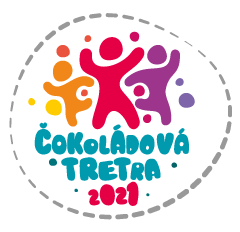                              VYŠKOV 2021                                                                                                                 1. června 2021PRAVIDLAorganizace účasti a pohybu atletů a osob doprovodu v souvislostech vládních nařízení a opatření onemocnění COVID-19Každý účastník při vstupu zároveň vyplní SELFREPORTING, čestné prohlášení o záležitostech onemocnění COVID-19.Účastníkům akce bude měřena tělesná teplota.Šatny a vnitřní prostory tribuny stadionu budou uzavřeny.Aktivní účastníci po absolvování sportovního výkonu a náležitostech spojených s realizací sportovního výkonu, opustí co nejdříve plochu stadionu. Osoby doprovodu mají vstup na plochu stadionu zakázán, výjimkou jsou nejmladší kategorie dětí, které závodí v doprovodu (dle propozic závodu).V jednotlivých sektorech stadionu bude počet osob omezen dle aktuálně platných vládních nařízení.Vlastní organizace startujících kategorií – startovních vln, bude probíhat dle aktuálně platných vládních nařízení onemocnění COVID-19.Vypracoval: Jiří HajzlerVe Vyškově dne 18. 5. 2021